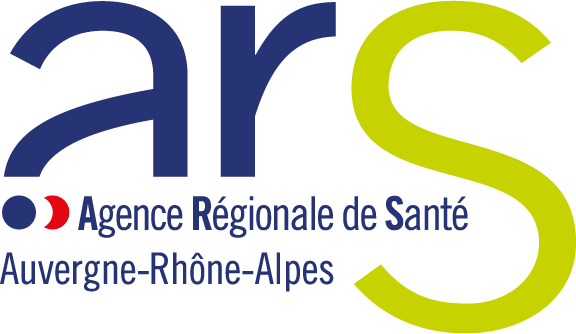 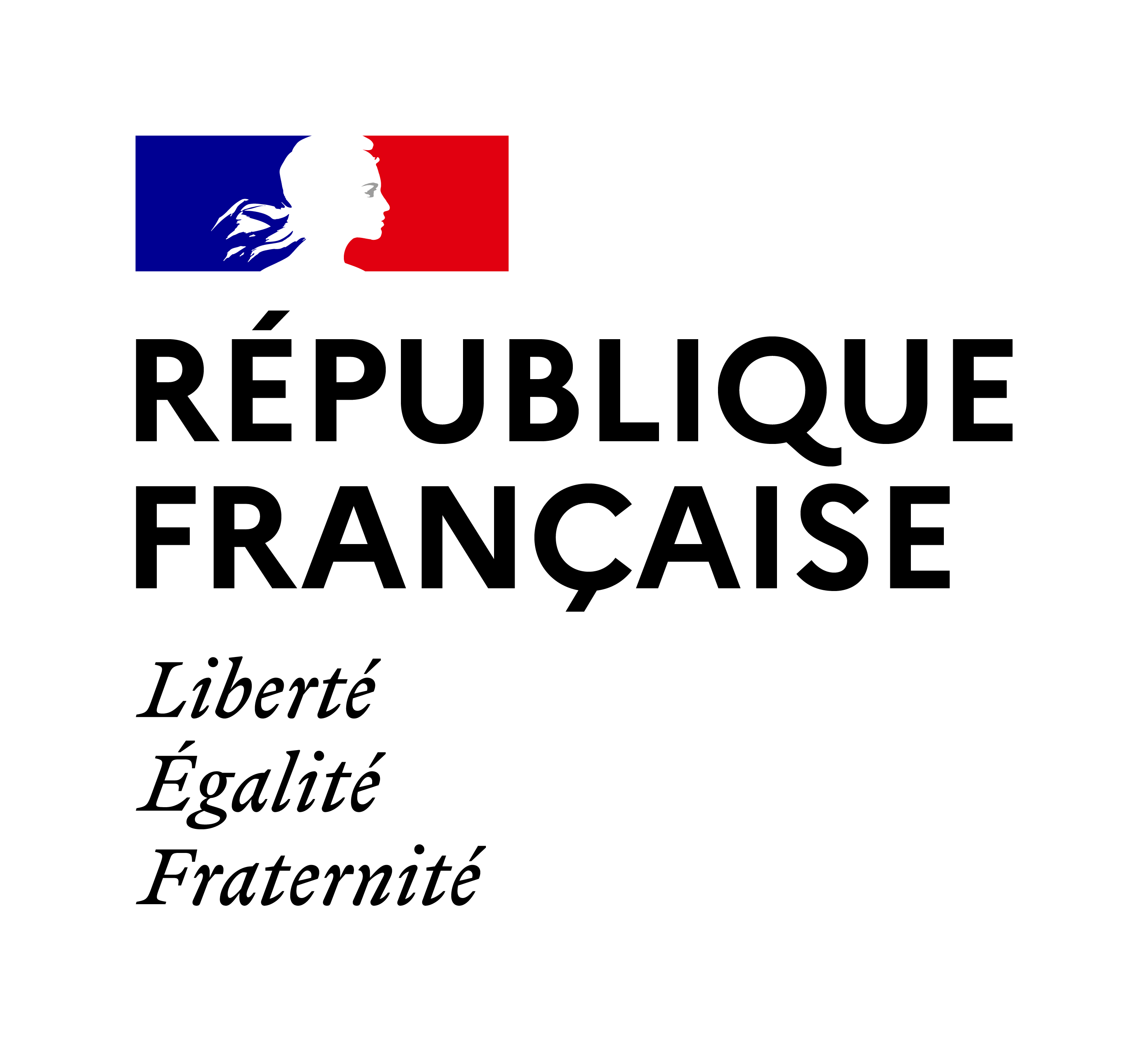 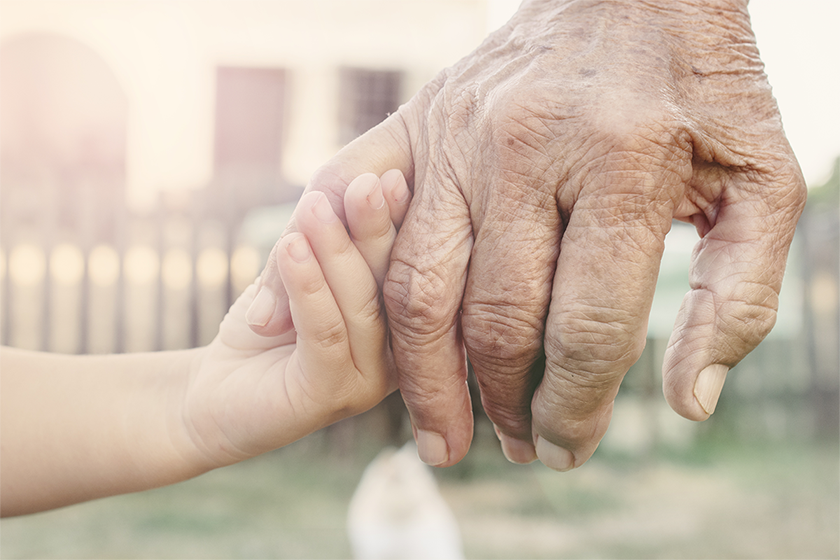 « Autonomie Actu » est la lettre d’information de la filière autonomie de l’Agence régionale de santé Auvergne-Rhône-Alpes. Cette newsletter a pour but de vous informer des évolutions en cours, des documents ou outils qui sont mis à disposition pour l’accompagnement des personnes âgées ou en situation de handicap.LANCEMENT DE LA CAMPAGNE BUDGÉTAIRE 2023Personnes âgéesLa Dotation régionale limitative (DRL) notifiée pour la région ARA s’élève à 1,93 milliards d’€ soit une évolution de 5,41 % par rapport à 2022. Cette évolution s’explique notamment par l’allocation d’un taux d’actualisation significatif (+ 2,06 %) et un volume important de mesures nouvelles traduisant les grandes priorités nationales dont le soutien à la transformation des Services de soins infirmiers à domicile (SSIAD), le renforcement de l’encadrement et de la médicalisation des EHPAD ainsi que le développement des Centre de ressources territoriaux (CRT) et des Pôles d’activité et de soins adaptés (PASA). Afin de soutenir le secteur du domicile, il est prévu le renforcement de l’offre en soins à domicile, notamment au travers de la réforme de la tarification des SSIAD accompagnée de financements pour la création de nouvelles places.Pour les EHPAD, le taux d’encadrement soignant est renforcé avec le financement de postes supplémentaires. La dynamique de passage au tarif global est relancée ainsi que la poursuite du renforcement du temps de présence des médecins coordonnateurs.Référente : Albane BASILEPersonnes en situation de handicapLa DRL notifiée pour la région s’élève à 1,52 milliards d’€ soit une évolution de près de 6 % par rapport à la DRL 2022. Cette progression s’explique par :l’allocation d’un taux de revalorisation significatif par rapport à celui accordé en 1re phase de campagne 2022 (2,53 % contre 0,46 % en 2022) ;la poursuite du déploiement de la mise en œuvre du Ségur ;et un volume conséquent de mesures nouvelles afin d’améliorer la qualité des accompagnements et de développer l’offre.L’année 2023 permettra ainsi d’amplifier les dynamiques déjà engagées les années précédentes autour de trois axes prioritaires : le renfort des actions en appui de l’école inclusive, la poursuite du déploiement des dispositifs pour les personnes présentant des troubles du neuro-développement, la création de solutions spécifiques pour les publics en situation de polyhandicap et les personnes handicapées vieillissantes.Référente : Françoise BISSUELEHPAD ET SERVICES À DOMICILE : CANDIDATEZ POUR COMPLÉTER L’OFFRE 
EN CENTRES DE RESSOURCES TERRITORIAUX (CRT) L’ARS Auvergne-Rhône-Alpes lance un appel à candidatures pour mettre en place 12 nouveaux CRT, qui viendront compléter l’offre des 5 centres installés au printemps 2023 sur la région. Leur objectif est de permettre aux personnes âgées de vieillir chez elles le plus longtemps possible grâce à un accompagnement renforcé à domicile. Il s’agit, notamment, de développer une alternative à l’entrée en établissement. Cette mission peut être portée par un EHPAD ou un service à domicile (SAAD, SSIAD ou SPASAD). Les CRT autorisés seront positionnés de la manière suivante :1 CRT dans les départements suivants : Ardèche, Cantal, Haute-Loire, Puy-de-Dôme, Métropole de Lyon, Rhône, Savoie, Haute-Savoie ;2 centres dans la Drôme et l’IsèreDéposez votre candidature avant le 15 septembre 2023 !> Retrouvez toutes les modalités de candidature sur le site internet de l’ARS ARARéférentes : Roselyne COCHERIL et Christelle SANITASCRÉATION DE 20 MI-TEMPS DE PSYCHOLOGUES EN SSIAD ET SPASADDans la continuité du Plan maladie neurodégénératives (PMND) 2014-2019, l’ARS ARA a lancé un appel à candidatures qui vise à créer des postes de psychologues à mi-temps au sein de SSIAD/SPASAD pour une dotation forfaitaire de 25 000 €. Afin de mieux accompagner les personnes âgées à domicile, il est nécessaire de renforcer et d’adapter l’intervention des services. Ainsi, de nouveaux protocoles sont expérimentés, avec la mobilisation de compétences pour l’appui des professionnels, de l’entourage et de la personne elle-même.L’appel à candidatures est à présent clôt. Le 1er septembre 2023 au plus tard, 20 mi-temps de psychologues vont être créés et recrutés dans les départements suivants : Ain, Allier, Ardèche, Drôme, Isère, Loire, Haute-Loire, Puy-de-Dôme, Métropole de Lyon, Rhône, Savoie, Haute-Savoie.Référente : Roselyne COCHERILRÉFORME DES SERVICES AUTONOMIE À DOMICILE (SAD)Les Services autonomie à domicile (SAD) seront créés prochainement dès publication du décret définissant les modalités concrètes de leur mise en place. Objectif : permettre aux personnes de vivre le plus longtemps possible à leur domicileLes SAD remplaceront les SAAD, SSIAD et SPASAD et constituent le pilier du virage domiciliaire. Ce rapprochement de l’aide et du soin va permettre d’améliorer l’accompagnement des personnes âgées ayant besoin de ces deux types de prestations. La bonne articulation des intervenants et leurs regards croisés permettront aux bénéficiaires de conserver leur autonomie plus longtemps.Les SAD, comme les SPASAD intégrés avant eux, s’investiront également dans la sécurisation des sorties d’hospitalisation et les actions de prévention.Par ailleurs, la mise en place d’un interlocuteur unique devrait simplifier les parcours.Enfin, les évolutions professionnelles des intervenants devraient se diversifier et permettre de rendre l’exercice de leur métier moins solitaire.Référentes : Roselyne COCHERIL et Christelle SANITASPLAN RÉGIONAL ANTICHUTE DES PERSONNES ÂGÉESEn Auvergne-Rhône-Alpes, les chutes sont responsables de 16 000 hospitalisations et 10 000 décès chaque année. Depuis juillet 2022, L’ARS et le Gérontopole AURA co-animent la construction du plan régional antichute en déclinaison du plan national. L’objectif principal ? la diminution de 20 % des chutes mortelles et invalidantes.Ce plan concerne :Les personnes âgées de 65 ans et plus, autonomes, pour les sensibiliser au risque de chute, et les engager dans une démarche de prévention primaire ;les « primo-chuteurs », pour construire un parcours intégrant l’ensemble des ressources du territoire (sanitaire, social, médico-social…) afin de limiter les récidives ;les personnes âgées dépendantes, pour limiter les récidives et les conséquences des chutes.Une journée régionale pour la présentation de ce plan aura lieu le 17 octobre 2023 à Lyon.> Pour en savoir plus, consultez l’article Plan antichute sur le site internet de l’ARS ARA. Il sera régulièrement mis à jour.Référentes : Dr Aurélia MARFISI-DUBOST et Isabelle CARPENTIER UN GUIDE SUR L’ANTIBIOTHÉRAPIE EN EHPADProposer des recommandations relatives à la prescription d’antibiotiques en EHPAD : c’est l’objectif du guide qui vient d’être publié. Il a été élaboré par un groupe de travail multidisciplinaire coordonné par le Centre régional en antibiothérapie (Cratb), le Centre d’appui pour la prévention des infections associées aux soins (Cpias) et l’Observatoire du médicament, des dispositifs médicaux et de l’innovation thérapeutique (Omedit) et associant de nombreux partenaires et professionnels de terrain. Adressé à l’ensemble des EHPAD sous format « dépliant de poche », il détaille les recommandations pour le traitement des infections les plus courantes. Il comprend également les principales sources d'information disponibles en ligne.Il est accessible sur le site du Cratb et sera régulièrement actualisé. Il sera prochainement mis en ligne sur le site de l’ARS ARA.Référent : Gilles REDONDE NOUVELLES « PERSONNES QUALIFIÉES » EN AUVERGNE-RHÔNE-ALPESToute personne prise en charge par un établissement ou service social ou médico-social peut faire appel, en vue de l’aider à faire valoir ses droits, à une « personne qualifiée » (article L311-5 du CASF). De nouvelles personnes qualifiées ont été désignées récemment dans les départements du Puy-de-Dôme, de l’Allier, du Rhône, de la Savoie et de l’Isère.Les établissements sont invités à mettre à disposition des usagers et de leur famille l’ensemble des informations actualisées sur le dispositif des personnes qualifiées. Les référents de l’ARS (coordonnées disponibles sur le site internet) sont à votre disposition pour toute question en lien avec ce dispositif. Missionnée par l’ARS, l’association France Asso Santé anime ce dispositif : aide au recueil des candidatures et animation du réseau (formation, accompagnement des personnes qualifiées durant leur mandat).> Consultez les informations et les outils de communication sur le site internet de l’ARS Auvergne-Rhône-AlpesRéférente régionale : Sylvie PELOTIERSOURCING RECRUTEMENT : 173 STRUCTURES SUPPLÉMENTAIRES 
VONT ÊTRE ACCOMPAGNÉESS’inscrivant dans le cadre du plan d’actions pour l’attractivité des métiers du grand âge et de l’autonomie, l’appel à candidatures "sourcing recrutement" propose un accompagnement aux employeurs du secteur médico-social pour répondre aux besoins des ESMS, construire des parcours professionnels et proposer des nouvelles solutions d’emploi.173 structures ont répondu dont 85 établissements médico-sociaux et 56 services à domicile.Les employeurs se sont particulièrement mobilisés dans les départements de l’Isère, du Rhône, de la Savoie, et de l’Allier. À noter qu’en Drôme et en Ardèche, 24 répondants représentent 52 employeurs.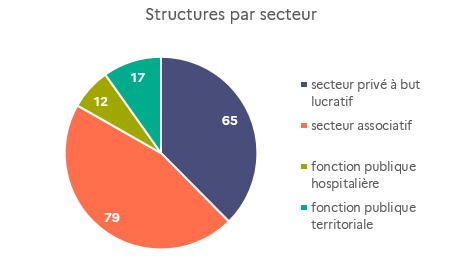 Des cellules opérationnelles se sont d’ores et déjà réunies en Isère, Drôme-Ardèche, Allier, Savoie et Haute-Savoie. L’appel à candidatures n’est pas fermé : les ESMS peuvent s’inscrire dans une cellule opérationnelle toute l’année. Référente régionale : Christine MARTIN
LA CONTRACTUALISATION : UN OUTIL AU SERVICE DE LA QUALITÉÉtat des lieuxSecteur personnes âgées : l’année 2023 marque le plus fort nombre de contrats signés depuis le lancement de la généralisation de la contractualisationLe secteur des ESMS pour personnes âgées est très morcelé en région Auvergne-Rhône-Alpes : 75 % des gestionnaires ne gèrent qu’un seul établissement. Ce sont 815 Contrats pluriannuels d’objectifs et de moyens (CPOM) qui doivent être signés.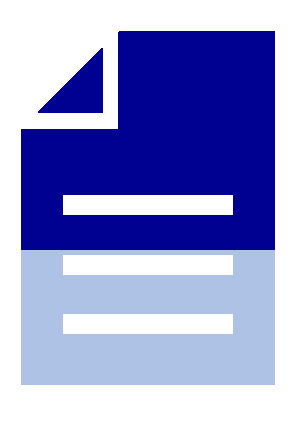 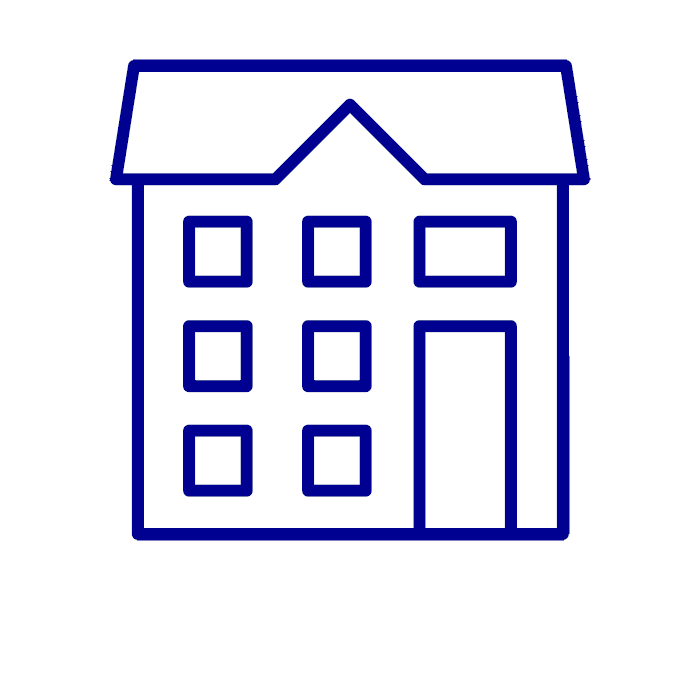 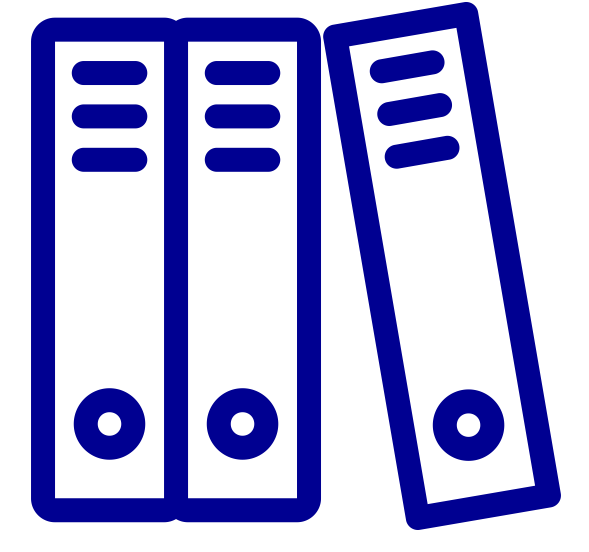 L’ensemble de ces établissements sous CPOM représente 73 % de la dotation budgétaire reconductible au 1er janvier 2023, soit 1,3 milliards d’€. Référente : Laurette VILARDSecteur handicap : une accélération des négociations en 2023 après une année encore marquée par la sortie progressive de la crise sanitairePlus de 200 organismes gestionnaires sont concernés, soit 216 CPOM (197 CPOM départementaux et 19 CPOM interdépartementaux/régionaux).48 CPOM départementaux ont été signés pour une entrée en vigueur au 1er janvier 2023, dont 28 primo-CPOM et 20 renouvellements de contrat. Les organismes gestionnaires n’ayant pas encore contractualisé avec l’ARS sont programmés entre 2024 et 2025, la finalisation de la contractualisation devant intervenir au plus tard au 31 décembre 2024. Les primo-CPOM restant à signer après 2023 concernent quasi exclusivement des CPOM mono-établissements.Sur la période de 2023 à 2025 :83 primo-CPOM à signer (79 départementaux et 4 interdépartementaux / régionaux).91 CPOM à renouveler (79 départementaux et 12 interdépartementaux / régionaux).Référente : Sophie CLEMENÇONÉTUDE RÉGIONALE SUR LES PÔLES D’ACTIVITÉ ET DE SOINS ADAPTÉS (PASA)Une étude sur les PASA, confiée au Centre régional d’études, d’actions et d’informations (CREAI) par l’ARS Auvergne-Rhône-Alpes, s’est déroulée de février à décembre 2022.Objectif : réaliser un état des lieux du fonctionnement et de l’impact des PASA au sein de la région ARA sur l’activité de l’EHPAD et sur la qualité de vie des personnes accompagnées et de leur entourage. La méthodologie a porté sur plusieurs axes de travail :mars à mai 2022 : analyse quantitative à partir d’un questionnaire transmis à tous les PASA de la région Auvergne-Rhône-Alpes ;avril à juin 2022 : observation sur site de 12 PASA (1 par département) ;mai à juin 2022 : groupes de travail et entretiens avec les partenaires.Enfin, un webinaire de présentation de l’étude finalisée à l’attention de l’ensemble des acteurs du champ est programmé le 29 septembre 2023.Référente : Christiane CHARDONÉTUDE RÉGIONALE SUR LES FILIÈRES GÉRONTOLOGIQUES Une étude régionale sur les filières gérontologiques a débuté le 30 janvier 2023 et s’achèvera fin décembre 2023.Objectif : élaborer un bilan du fonctionnement des 28 filières gérontologiques situées sur les huit départements de l’ex région Rhône-Alpes, par le biais d’un état des lieux détaillé et d’une étude d’impact des filières sur les territoires concernés. Aussi, cette étude permettra d’avoir une vision globale sur le fonctionnement des filières gérontologiques ainsi que les perspectives pour faire évoluer le modèle régional le cas échéant.Calendrier 2023 :Référente : Christiane CHARDON